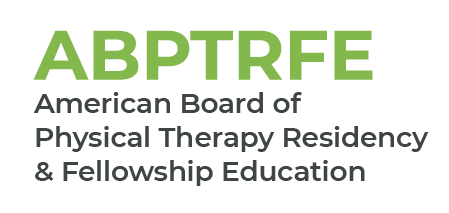 Medical Conditions – Orthopaedic Manual Physical TherapyFor Renewal of Accreditation and ACIRPlease complete the chart below by filling in the medical conditions seen by the fellow over the course of the program.  Patients evaluated, treated, or managed by the fellow as part of the fellow’s education throughout the course of the program should be included within the template.The patient’s primary medical condition is only counted during the first patient encounter. Patient encounters beyond the initial visit should not be included in the frequency count.Name of Graduate:       Name of Graduate:       Medical ConditionsOrthopaedic Manual Physical Therapy FellowshipNumber of Patients Evaluated, Treated, or Managed by the Resident as Part of the Program’s CurriculumNervous SystemNervous SystemConditions Seen FrequentlyConditions Seen FrequentlyCervicogenic HeadacheCervical RadiculopathyLumbar RadiculopathyConditions Seen OccasionallyConditions Seen OccasionallyCauda Equina SyndromeEntrapment Neuropathy (cubital, radial, muscular)MyelopathyNeurogenic StenosisThoracic Outlet SyndromeConditions Seen RarelyConditions Seen RarelyBells’ PalsyConcussionIntercostal NeuralgiaWrist/Hand Nerve CompressionMusculoskeletal SystemMusculoskeletal SystemConditions Seen FrequentlyConditions Seen FrequentlyCervical Postural ImpairmentCervical Sprain/StrainThoracic Sprain/StrainLumbar InstabilityLumbar Sprain/StrainFacet Joint Dysfunction (cervical, thoracic, lumbar)SpondylolisthesisStenosisSacroiliac DysfunctionRib DysfunctionScapulohumeral DysfunctionShoulder Adhesive CapsulitisShoulder ImpingementShoulder Labral PathologyRotator Cuff PathologyEpicondyalgia (medial, lateral)Femoroacetabular ImpingementHip OsteoarthritisHip TendinopathiesTrochanteric Pain SyndromeKnee Joint DysfunctionKnee Ligamentous InjuriesKnee OsteoarthritisKnee TendinopathiesMeniscal PathologyPatellofemoral DysfunctionAnkle/Foot Joint DysfunctionAnkle/Foot Sprain/StrainAnkle/Foot TendinopathiesPlantar FasciitisConditions Seen OccasionallyConditions Seen OccasionallyShoulder Instability (subluxation)Hip Labral DysfunctionHip Muscle StrainElbow/Forearm Joint DysfunctionConditions Seen RarelyConditions Seen RarelyTemporomandibular DysfunctionAcromioclavicular DysfunctionSternoclavicular DysfunctionCostochondritisThoracic InstabilityCoccygeal DysfunctionPelvic Girdle DysfunctionPiriformis SyndromePubic Symphysis DysfunctionHip Avulsion FractureHip MicroinstabilityThigh ContusionThigh Muscle StrainOsgood-Schlatter DiseaseSlipped Capital Femoral EpiphysisMyositis OssificansGastrocnemius StrainDistal Tibiofibular SyndesmosisElbow/Forearm Instability (UCL, posterior-lateral rotary instability)Wrist/Hand Instability (triangular fibrocartilaginous complex)Wrist/Hand Joint DysfunctionWrist/Hand Tendinopathies (De Quervain’s, trigger finger)Pregnancy/Postpartum Musculoskeletal DysfunctionOtherOther